ҠАРАР                                                  №  05                       ПОСТАНОВЛЕНИЕ10  февраль  2022  й.                                                               10  февраля  2022 г.Дүшəмбикə ауылы                                                                    село ДушанбековоОб утверждении Положения о маневренном фондесельского поселения Душанбековский сельсоветмуниципального районаКигинский район Республики БашкортостанВ соответствии с положениями статей 92, 95 и 106 Жилищного кодекса Российской Федерации,  Постановлением Правительства Российской Федерации от 26.01.2006 № 42 «Об утверждении Правил отнесения жилого помещения к специализированного жилищному фонду и типовых договоров найма специализированных жилых помещений», Постановлением правительства Российской Федерации от 21.01.2006 № 25 «Об утверждении Правил пользования жилыми помещениями», Федеральным законом от 06.10.2003 № 131-ФЗ «Об общих принципах организации местного самоуправления в Российской Федерации», Уставом сельского поселения Душанбековский сельсовет муниципального района Кигинский район Республики Башкортостан    п о с т а н о в л я ю:1. Утвердить «Положение о маневренном фонде сельского поселения Душанбековский сельсовет муниципального района Кигинский район Республики  Башкортостан» (согласно Приложения).2. Настоящее постановление разместить на официальном сайте Администрации сельского поселения Душанбековский сельсовет и на информационном стенде путем вывешивания в здании Администрации сельского поселения Душанбековский сельсовет муниципального района Кигинский район Республики Башкортостан.3. Контроль за исполнением настоящего постановления оставляю за собой. Глава сельского поселения                                                     Ф.А. ГизатуллинПриложениек постановлению администрации сельскогопоселения Душанбековский сельсоветМР  Кигинский район РБот 10 февраля 2022   №4 ПОЛОЖЕНИЕо маневренном фонде сельского поселения Душанбековский сельсовет муниципального района Кигинский район Республики Башкортостан1. Общие положения.1.1. Настоящее «Положение о маневренном фонде сельского поселения Душанбековский сельсовет муниципального района Кигинский район Республики Башкортостан» (далее – Положение) разработано в соответствии с Жилищным кодексом Российской Федерации, «Правилами отнесения жилого помещения к специализированному жилищному фонду и типовых договоров найма специализированных жилых помещений» (утверждены постановлением Правительства Российской Федерации от 26 января 2006 г. № 42), «Правилами пользования жилыми помещениями» (утверждены постановлением Правительства Российской Федерации от 21 января 2006 г. № 25), Уставом Сельского поселения Душанбековский сельсовет муниципального района Кигинский район Республики Башкортостан.1.2. Настоящее Положение устанавливает порядок формирования, предоставления и использования жилых помещений маневренного фонда сельского поселения Душанбековский сельсовет муниципального района Кигинский район Республики Башкортостан (далее - маневренный фонд).1.3. Маневренный фонд - это разновидность специализированного жилищного фонда, жилые помещения которого предназначены для временного проживания;1.3.1 граждан в связи с капитальным ремонтом или реконструкцией дома, в котором находятся жилые помещения, занимаемые ими по договорам социального найма;1.3.2. граждан, утративших жилые помещения в результате обращения взыскания на эти жилые помещения, которые были приобретены за счет кредита банка или иной кредитной организации либо средств целевого займа, предоставленного юридическим лицом на приобретение жилого помещения, и заложены в обеспечение возврата кредита или целевого займа, если на момент обращения взыскания такие жилые помещения являются для них единственными;1.3.3. граждан, у которых единственные жилые помещения стали непригодными для проживания в результате чрезвычайных обстоятельств;1.3.4. иных граждан в случаях, предусмотренных действующим законодательством.1.4. Маневренный фонд может состоять из жилых помещений, которые должны быть пригодны для постоянного проживания граждан.1.5. Маневренный фонд формируется из находящихся в муниципальной собственности свободных жилых помещений по представлению Администрации сельского поселения Душанбековский сельсовет муниципального района Кигинский район Республики Башкортостан.1.6. Жилые помещения маневренного фонда не подлежат приватизации, обмену, отчуждению, передаче в аренду, наем.1.7. Включение жилых помещений в специализированный жилищный фонд для отнесения жилого помещения к маневренному фонду и исключение из указанного фонда осуществляются с соблюдением порядка и требований, установленных «Правилами отнесения жилого помещения к специализированному жилищному фонду», утвержденными постановлением Правительства Российской Федерации от 26 января 2006 г. № 42.1.8. Подготовка проектов постановлений главы Администрации сельского поселения Душанбековский сельсовет муниципального района Кигинский район Республики Башкортостан о включении (исключении) жилых помещений в муниципальный специализированный жилищный фонд с отнесением таких жилых помещений к маневренному фонду и о предоставление таких жилых помещений осуществляется заместителем главы Администрации сельского поселения Душанбековский сельсовет муниципального района Кигинский район Республики Башкортостан. Проект постановления о включении (исключении) жилых помещений в муниципальный специализированный жилищный фонд с отнесением таких жилых помещений к маневренному фонду подлежит согласованию с комиссией по бюджету, налогам, вопросам собственности и развитию предпринимательства Совета сельского поселения Душанбековский сельсовет муниципального района Кигинский район Республики Башкортостан.1.9. Учет жилых помещений маневренного фонда осуществляется главой администрации сельского поселения Душанбековский сельсовет муниципального района Кигинский район Республики Башкортостан.1.10. Управление помещениями, относящимися к маневренному фонду, осуществляется организациями, обслуживающими жилищный фонд на территории сельского поселения Душанбековский сельсовет муниципального района Кигинский район Республики Башкортостан.1.11. Регистрация граждан, вселяемых в жилые помещения маневренного фонда, осуществляется в соответствии с законодательством Российской Федерации.1.12. Вопросы, не урегулированные настоящим Положением, решаются в соответствии с действующим законодательством.2. Основания, условия и срок предоставления жилого помещения маневренного фонда.2.1. Жилые помещения маневренного фонда предоставляются из расчета не менее чем шесть квадратных метров жилой площади на одного человека.2.2. Договор найма жилого помещения маневренного фонда заключается на период:1) до завершения капитального ремонта или реконструкции дома (при заключении такого договора с гражданами, указанными в пункте 1 статьи 95 Жилищного кодекса Российской Федерации);2) до завершения расчетов с гражданами, утратившими жилые помещения в результате обращения взыскания на них, после продажи жилых помещений, на которые было обращено взыскание (при заключении такого договора с гражданами, указанными в пункте 2 статьи 95 Жилищного кодекса Российской Федерации);3) до завершения расчетов с гражданами, единственное жилое помещение которых стало непригодным для проживания в результате чрезвычайных обстоятельств, в порядке, предусмотренном Жилищным кодексом Российской Федерации, другими федеральными законами, либо до предоставления им жилых помещений государственного или муниципального жилищного фонда в случаях и в порядке, которые предусмотрены настоящим Кодексом (при заключении такого договора с гражданами, указанными в пункте 3 статьи 95 Жилищного кодекса Российской Федерации);4) установленный законодательством (при заключении такого договора с гражданами, указанными в пункте 4 статьи 95 Жилищного кодекса Российской Федерации).2.3. Истечение периода, на который заключен договор найма жилого помещения маневренного фонда, является основанием прекращения данного договора.2.4. Срок действия договора найма жилого помещения маневренного фонда при наличии обоснованных причин может быть продлен на основании постановления главы Администрации сельского поселения Душанбековский сельсовет муниципального района Кигинский район Республики Башкортостан.2.5. Освободившиеся жилые помещения маневренного фонда заселяются в порядке, установленном настоящим Положением.3. Порядок предоставления жилых помещений по договору найма жилого помещения маневренного фонда3.1. Для рассмотрения вопроса о предоставлении жилого помещения маневренного фонда по договору найма жилого помещения маневренного фонда гражданам необходимо представить в Администрацию сельского поселения Душанбековский сельсовет муниципального района Кигинский район Республики Башкортостан следующие документы:1) личное заявление, подписанное всеми совершеннолетними членами семьи;2) документы, удостоверяющие личность заявителя и членов его семьи (паспорт или иной документ, его заменяющий);3) документы, подтверждающие семейные отношения заявителя (свидетельство о заключении брака, свидетельство о расторжении брака, свидетельство о рождении);4) выписку из домовой книги;5) копию финансового лицевого счета;6) документы, подтверждающие право пользования жилым помещением, занимаемым заявителем и членами его семьи (ордер или договор найма);7) справки из ГБУ Республики Башкортостан «Государственная кадастровая оценка и техническая инвентаризация», Управления Федеральной службы государственной регистрации, кадастра и картографии по Республике Башкортостан на всех членов семьи о наличии или отсутствии в собственности жилых помещений;8) справки о доходах членов семьи за последние 12 месяцев;9) копию решения суда, вступившего в законную силу, в случае обращения взыскания на жилое помещение (представляются гражданами, указанными в подпункте 1.3.2 пункта 1.3 раздела 1 настоящего Положения);10) заключение (при наличии) комиссии Администрации сельского поселения Душанбековский сельсовет муниципального района Кигинский район Республики Башкортостан по признанию помещения жилым помещением, жилого помещения непригодным для проживания и многоквартирного дома аварийным и подлежащим сносу или реконструкции о признании жилого помещения непригодным для постоянного проживания (представляются гражданами, указанными в подпункте 1.3.3 пункта 1.3 раздела 1 настоящего Положения);11) документы, подтверждающие нахождение гражданина в трудной жизненной ситуации, объективно нарушающей жизнедеятельность человека (представляются гражданами, указанными в подпункте 1.3.5 пункта 1.3 раздела 1 настоящего Положения).Документы, указанные в подпунктах 2 и 3 пункта 3.1 настоящего Положения, представляются в копиях с предъявлением оригиналов. Если документы, указанные в подпунктах 4-10 настоящего пункта, сведения о которых имеются в распоряжении государственных органов, органов местного самоуправления либо подведомственных государственным органам или органам местного самоуправления организаций, не представлены заявителем, такие документы (их копии или сведения, содержащиеся в них) запрашиваются органами местного самоуправления в порядке межведомственного информационного взаимодействия3.2. Поданные гражданами заявления рассматриваются в 30-дневный срок со дня регистрации их заявления. Вопрос о предоставлении жилого помещения маневренного фонда рассматривается администрацией сельского поселения Душанбековский сельсовет муниципального района Кигинский район РеспубликиБашкортостан.3.3. Основаниями для отказа гражданам в предоставлении жилых помещений маневренного фонда, являются:1) непредоставление документов, предусмотренных настоящим Положением;2) предоставление документов, которые не подтверждают право соответствующих граждан на предоставление жилых помещений маневренного фонда в соответствии с п. 3.1 настоящего Положения;3) отсутствие свободных жилых помещений маневренного жилищного фонда.3.4. Предоставление гражданам жилых помещений маневренного фонда осуществляется на основании постановления главы Администрации сельскогопоселения Душанбековский сельсовет муниципального района Кигинский район Республики Башкортостан, договора найма жилого помещения маневренного фонда.4. Пользование жилым помещением по договору найма маневренного фонда4.1. Порядок пользования, содержания жилых помещений маневренного фонда, предоставления проживающим в них гражданам жилищных коммунальных услуг регламентируется Жилищным кодексом Российской Федерации, «Правилами пользования жилыми помещениями», утвержденными постановлением Правительства Российской Федерации от 21 января 2006 г. № 25, договором найма жилого помещения маневренного фонда.4.2. Граждане-наниматели и члены их семей обязаны использовать жилые помещения маневренного фонда только для проживания, обеспечивать сохранность жилого помещения и поддерживать его в надлежащем состоянии.4.3. Самовольное переселение из одной комнаты (квартиры) в другую, а также заселение лиц, не включенных в договор найма жилого помещения маневренного фонда, не допускаются.4.4. При переселении граждан в жилое помещение маневренного фонда договор социального найма по месту постоянного проживания не расторгается, при этом граждане освобождаются от выполнения обязанностей по этому договору с момента их отселения до момента обратного вселения на прежнее место жительства или предоставления иного жилого помещения.4.5. В случае прекращения или расторжения договора найма жилого помещения маневренного фонда по основаниям, предусмотренным жилищным законодательством, граждане, занимающие данные жилые помещения, обязаны их освободить в течение 10 дней.4.6. В случае освобождения жилых помещений маневренного фонда руководство управляющих организаций, на обслуживании которых находятся жилые помещения маневренного фонда, обязано в недельный срок с момента их освобождения письменно проинформировать об этом администрацию сельского поселения Душанбековский сельсовет муниципального района Кигинский район Республики Башкортостан, обеспечив их сохранность.5. Оплата за пользование жилым помещением маневренного фонда5.1. Граждане, заселившиеся в жилые помещения маневренного фонда, обязаны в установленном порядке вносить плату за жилое помещение и коммунальные услуги. Размер платы за жилое помещение и коммунальные услуги для граждан, проживающих в маневренном фонде, устанавливается по действующим ценам и тарифам и не может превышать размер платы за проживание для нанимателей муниципального жилищного фонда.5.2. Граждане, проживающие в жилых помещениях маневренного фонда, имеют право на предусмотренные действующим законодательством льготы по оплате жилищно-коммунальных услуг.5.3. Гражданам, проживающим в жилых помещениях маневренного фонда, компенсации (субсидии) на оплату жилья и коммунальных услуг предоставляются с учетом совокупного дохода семьи, прожиточного минимума и действующих на территории муниципального района льгот.6. Контроль за использованием жилых помещений, входящих в состав маневренного жилищного фонда6.1. Контроль за соблюдением условий договора найма жилого помещения маневренного фонда осуществляется Администрацией сельского поселения Душанбековский сельсовет муниципального района Кигинский район Республики Башкортостан во взаимодействии с организациями, обслуживающими жилищный фонд сельского поселения Душанбековский сельсовет муниципального района Кигинский район Республики Башкортостан.Башkортостан РеспубликаһыныңҠыйғы районымуниципаль районының   Дүшəмбикə ауыл Советы ауыл  билəмəһе хакимиəте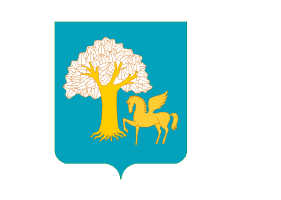 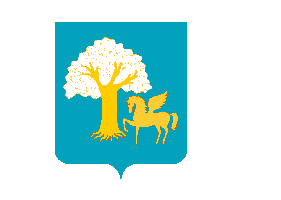 Администрация  сельского поселенияДушанбековский сельсоветмуниципального районаКигинский районРеспублики Башкортостан